             ҠАРАР	                                                           РЕШЕНИЕ       О внесении изменений в решение Совета сельского поселения Базгиевский сельсовет № 23/ 182 от 15 августа 2017 г. «Об утверждении Положения об оплате труда главы сельского поселения, муниципальных служащих и работников, осуществляющих техническое обеспечение администрации сельского поселения Базгиевский сельсовет  муниципального района Шаранский район Республики Башкортостан» В  целях реализации Постановления Правительства Республики Башкортостан от 28.05.2018 № 2340 «О внесении изменений в нормативы  расходов на оплату труда в органах местного самоуправления в Республике Башкортостан», постановляю:Внести изменения в решение Совета сельского поселения Базгиевский сельсовет № 23/ 182 от 15 августа 2017 г «Об утверждении Положения об оплате труда главы сельского поселения, муниципальных служащих и работников, осуществляющих техническое обеспечение администрации сельского поселения Базгиевский сельсовет  муниципального района Шаранский район Республики Башкортостан»- п.1 р.1 изложив в следующей редакции:Денежное содержание главы сельского поселения, возглавляющего местную администрацию и исполняющего полномочия председателя представительного органа сельского поселения состоит из ежемесячного денежного вознаграждения и ежемесячного денежного поощрения в размере двух ежемесячных денежных вознаграждений, единовременной выплаты  при предоставлении ежегодного оплачиваемого отпуска в размере двух ежемесячных денежных вознаграждений, материальной помощи;- р.1п.5 п/п 5 изложить в следующей редакции:    Муниципальным служащим выплачивается ежемесячное денежное поощрение в размере 2 должностных окладов;- приложение №1 к указанным нормативам изложить в слудующей редакции (прилагается)  2. Контроль за выполнением данного решения возложить на управляющего делами администрации сельского поселения Базгиевский сельсовет Егорову З.Н.   3.  Настоящее решение вступает в силу с 1 мая 2018 гГлава сельского поселения                                                       Т.А.Закировс. Базгиево01.06. 2018                                                       №31/245                                                                                                    Приложение № 1                                                                                                  к решению   №31/245 от                                                                                                  01.06.2018 г.                    Предельные нормативыразмеров должностных окладов (денежного вознаграждения) и ежемесячного денежного поощрения лиц, замещающих муниципальные должности  сельского поселения Базгиевский сельсовет муниципального района Шаранский район Республики Башкортостан(7 группа)РАЗДЕЛ 1Администрация сельского поселения Базгиевский сельсовет муниципального района Шаранский район Республики БашкортостанаБАШҠОРТОСТАН  РЕСПУБЛИКАҺЫШАРАН  РАЙОНЫ МУНИЦИПАЛЬ РАЙОНЫНЫҢБАЗГЫЯ АУЫЛ СОВЕТЫАУЫЛ БИЛӘМӘҺЕ СОВЕТЫ452632,  Базгыя аулы, Үҙәк урам, 50   тел.(34769) 2-42-35, e-mail:basgss@yandex.ru,http://www.bazgievo.sharan-sovet.ruИНН 0251000944,ОГРН 1020200612937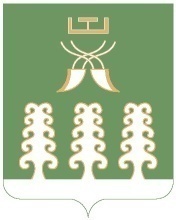 РЕСПУБЛИКА БАШКОРТОСТАНМУНИЦИПАЛЬНОГО РАЙОНА ШАРАНСКИЙ РАЙОНСОВЕТ СЕЛЬСКОГО ПОСЕЛЕНИЯ БАЗГИЕВСКИЙ СЕЛЬСОВЕТ 452632,Шаранский район c. Базгиево, ул.Центральная, 50         тел.(34769) 2-42-35, e-mail:basgss@yandex.ruhttp://www.bazgievo.sharan-sovet.ruИНН 0251000944,ОГРН 1020200612937№Наименование должностиДолжностной оклад (денежное вознаграждение), руб.1Глава сельского поселения115313Управляющий делами30814Специалист 1 категории2692